Sample Assessment Tasks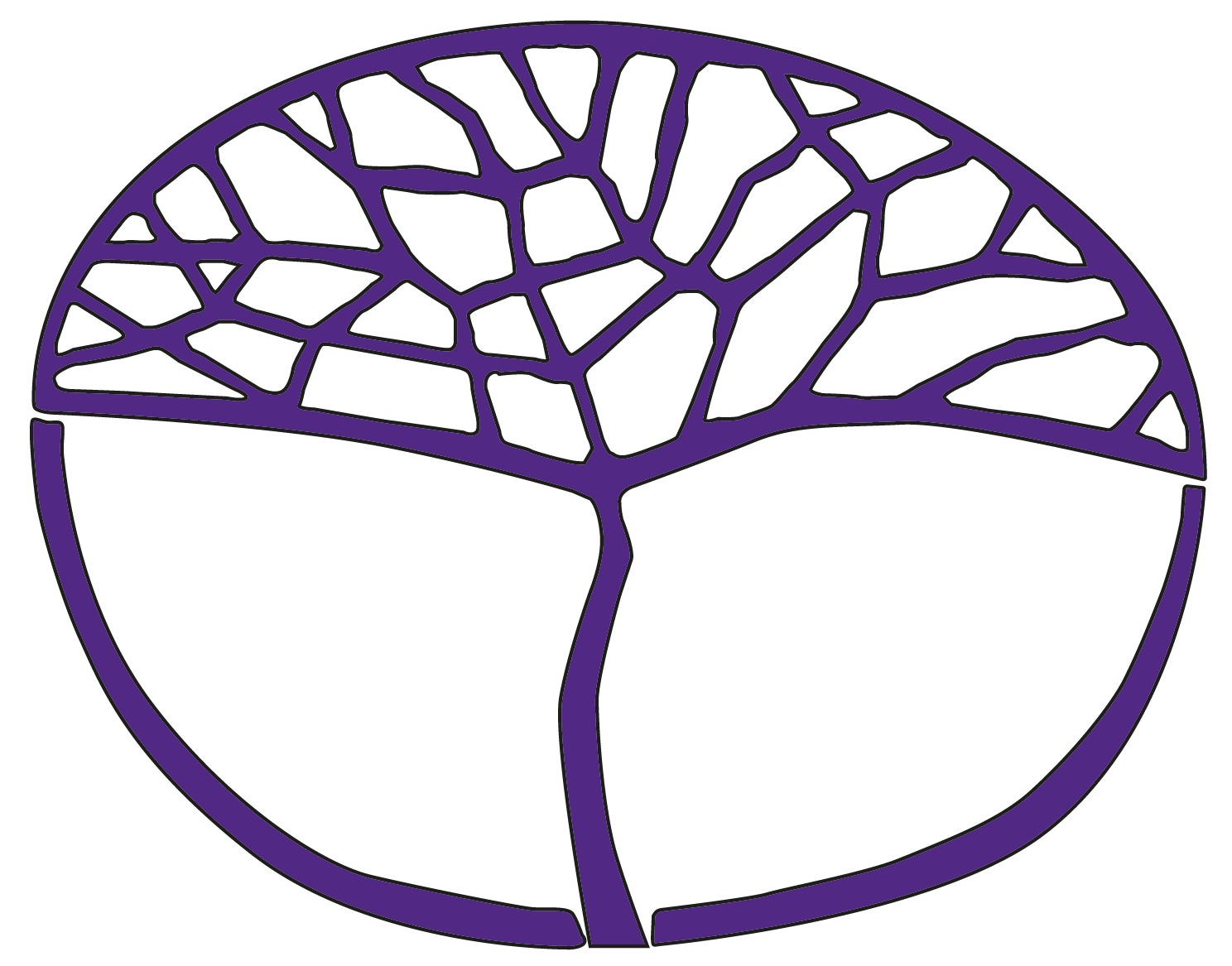 Modern History General Year 11Copyright© School Curriculum and Standards Authority, 2014This document – apart from any third party copyright material contained in it – may be freely copied, or communicated on an intranet, for non-commercial purposes in educational institutions, provided that the School Curriculum and Standards Authority is acknowledged as the copyright owner, and that the Authority’s moral rights are not infringed.Copying or communication for any other purpose can be done only within the terms of the Copyright Act 1968 or with prior written permission of the School Curriculum and Standards Authority. Copying or communication of any third party copyright material can be done only within the terms of the Copyright Act 1968 or with permission of the copyright owners.Any content in this document that has been derived from the Australian Curriculum may be used under the terms of the Creative Commons Attribution-NonCommercial 3.0 Australia licence.DisclaimerAny resources such as texts, websites and so on that may be referred to in this document are provided as examples of resources that teachers can use to support their learning programs. Their inclusion does not imply that they are mandatory or that they are the only resources relevant to the course.Sample assessment taskModern History – General Year 11Task 2 – Unit 1Assessment type: Historical inquiryConditionsPeriod allowed for completion of the task: 4 weeks of directed classwork and homework and a 
5–10 minute oral presentationTask weighting15% of the school mark for this pair of units__________________________________________________________________________________Part A: Historical inquiry process (7.5%)Select one (1) of the following topics:Indigenous historyoral historyart and culturegovernment policies – changing policies and the impact on communities and individualsMaritime historyThe pearling industry and/or other maritime industriesThe resource industriesMillstream – a changing historyOld Roebourne GaolCossack – a case studyA multi-cultural society – Indigenous peoples, early contacts, European settlement, the Afghans.In collaboration with the teacher, devise a set of focus questions (maximum of four) to 
guide your inquiry in terms of people, place, events and ideas over time.	(3 marks)Locate primary and secondary sources. The sources selected should show the different perspectives of individuals and groups, especially Indigenous/non-Indigenous and development/conservation.	(6 marks)3. 	Use an appropriate retrieval and/or note-making framework to take notes based on your focus questions.	The inquiry notes must:be clear and ordered (headings can be used)cover all aspects of the inquiryaddress the focus questionsprovide different perspectives of individuals and groupsindicate the source of the information following the school protocols.	(10 marks)4. 	Draft some conclusions from the inquiry findings concerning continuity and change, which will be included in the class presentation.	(4 marks)5. 	Construct a bibliography following school protocols.	(2 marks)The research notes and the bibliography are to be submitted at the same time as you make your presentation.	Total = 25 marks Part B: Class presentation (7.5%)Develop a 5–10 minute oral presentation that outlines your findings about the chosen topic to the class. The presentation can be supported by items such as a PowerPoint presentation, a museum display and/or handouts for the class. It should:provide clear and accurate information about the chosen topic, identifying key aspects 
in terms of the people, place, events and/or ideas over time	(8 marks)express the information clearly and in an organised way, using historical terminology and appropriate language	(4 marks)refer to evidence from the sources	(3 marks)include your conclusions regarding continuity and change for your chosen topic ,
supported by evidence from primary and secondary sources	(5 marks)	Total = 20 marks Marking key for sample assessment task 2 – Unit 1Part A: Historical inquiry process (7.5%)Part B: Class presentation (7.5%)Sample assessment taskModern History – General Year 11Task 7 – Unit 2Assessment type: ExplanationConditionsTime for the task: 45 minutes under standard test conditionsTwo weeks of class and homework time for watching the films, note taking and developing a set of notesIn-class extended response – ten (10) dot points and five (5) quotes from the films can be used when writing the responseTask weighting10% of the school mark for this pair of units__________________________________________________________________________________View, in class, two feature films about the samurai, The Last Samurai and Yojimbo, in preparation for writing an extended response which will focus on how the films represent/depict historical events.While viewing the films make detailed notes on the following:the way the films represent the samurai and the time periodthe points of view shown in the films:what are the different points of view?why do you think they are different?the historical accuracy of the representations:are the people realistic? Do they reflect the actual people they are representing?did the event depicted really happen?are the costumes from the time period?are the military details accurate?are the ideas from the time period or are they modern day interpretations?how each film represents the main character/s (leader, hero, villain)how the two films differ on the historical details.After viewing the two films, review the notes you have taken and select from them key evidence in the form of ten (10) short dot points and five (5) quotes from the films which can be used when you write the extended response.Your response will be marked as follows:introduction	(4 marks)identification of evidence used to explain the different points of view of the samurai	(6 marks)evidence and historical accuracy of the films	(6 marks)conclusion	(4 marks)	Total = 20 marksMarking key for sample assessment task 7 – Unit 2Sample assessment taskModern History– General Year 11Task 1 − Unit 1: People, place and timeNicholas II and the decline of Tsarism - The 1905 Revolution.Assessment type: Source analysisConditionsTime for the task: 45 minutes in class under standard test conditions.The task is based on four teacher-selected sources presenting different aspects of a theme/topic.Both primary and secondary sources must be included.Task weighting5% of the school mark for this pair of units	(24 marks)__________________________________________________________________________________Source 1(Cartoon titled ‘Seeing stars of liberty’, first published in The Philadelphian Inquirer, 1905.)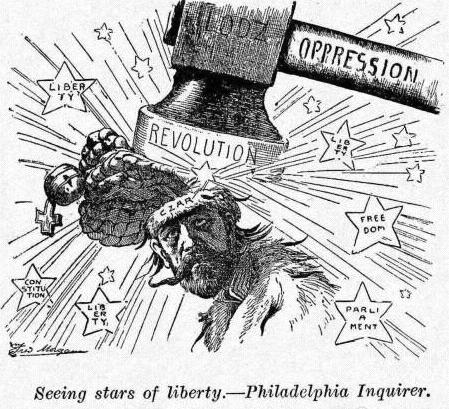 Source 2(Extract from a letter written by Tsar Nicholas II to his Mother, the Empress Alexandra, during the 1905 Revolution.) Through all these horrible days, I constantly met Witte [the Minister for Finance]. We very often met in the early morning to part only in the evening when night fell. There were only two ways open; to find an energetic soldier and crush the rebellion by sheer force. That would mean rivers of blood, and in the end we would be where we had started.The other way out would be to give to the people their civil rights, freedom of speech and press, also to have laws confirmed by a State Duma – that of course would be a constitution. Witte defends this very energetically. Almost everybody I had an opportunity of consulting, is of the same opinion.Source 3(Photograph titled ‘The Russian Revolution’.)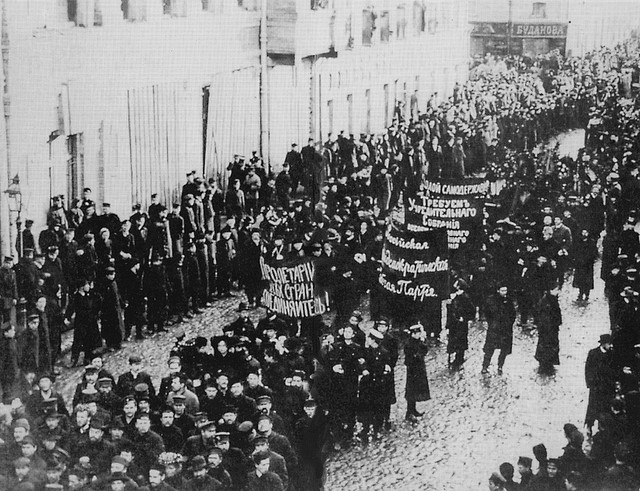 Source 4(Extract from a History text.)In his October Manifesto the Tsar had granted the people the right to elect a Duma. Elections for the first Duma were held in March 1906. Although the elections were boycotted by the Socialist Revolutionary and Social Democrat parties, a number of radicals, with a desire to see the present system reformed, were nevertheless elected.The tsar had never really accepted the granting of this concession of a Duma to the people. Eager to reinstate his autocratic position, Nicholas published the Fundamental State Laws on 23 April 1906 (Julian calendar). These laws stated quite clearly in Article 4 that the Supreme Autocratic power belonged to the Emperor of All Russia.ACKNOWLEDGEMENTSSource 1	Seeing stars of liberty. (1905). Philadelphia Inquirer. Retrieved March, 2017, from http://alphahistory.com/russianrevolution/russian-revolution-graphics/nggallery/page/2Source 2 	Tsar Nicholas II. (1905). [Extract from letter]. In J. Llewellyn, J. Rae & S. Thompson, The 1905 Revolution. Retrieved March, 2017, from http://alphahistory.com/russianrevolution/1905-revolution/Source 3	The 1905 Russian Revolution [Photograph]. (1905).In R. Graham, Robert Graham’s anarchism weblog. Retrieved March, 2017, from https://robertgraham.wordpress.com/russian-revolution-1905/Source 4	Quote from Sir George Buchanan from: Morcombe, M., & Fielding, M. (1998). Spirit of change: Russia in revolution. North Ryde, NSW: McGraw-Hill Australia, p. 69.Use the four sources provided to answer the following questions. Refer to source material as evidence to support your answers.(a)	Identify the historical context of Source 1.	Consider the following:the relevant event/sthe significant person/peoplethe key idea/s. 	(4 marks)________________________________________________________________________________________________________________________________________________________________________________________________________________________________________________________________________________________________________________________________________________________________________________________________________________________________________________________________________________________________________________________________________________________________________________________________________________________________________________________________________________________________________________________________________________(b)	Compare and contrast the message of Sources 1 with the message of Source 2.Consider the following:show a point of similarityshow a point of difference. 	(4 marks)____________________________________________________________________________________________________________________________________________________________________________________________________________________________________________________________________________________________________________________________________________________________________________________________________________________________________________________________________________________________________________________________________________________________________________________________________________________________________________________________________________________________________________________________________________________________________________________________________________________________________________________________________________________________________________________________________(c)	How useful is Source 3 as historical evidence?Consider the following:strengths of the sourceweaknesses of the source. 	(4 marks)____________________________________________________________________________________________________________________________________________________________________________________________________________________________________________________________________________________________________________________________________________________________________________________________________________________________________________________________________________________________________________________________________________________________(d)	Referring to the source, discuss the purpose of Source 4.Consider the following:the issue/event/subject of the sourcethe message of the sourcethe likely purpose of the source.	(4 marks)________________________________________________________________________________________________________________________________________________________________________________________________________________________________________________________________________________________________________________________________________________________________________________________________________________________________________________________________________________________________________________________________________________________________________________________________________________________________________________________________________________________________________________________________________________(e)	Using the four sources as a starting point, discuss change within Russia during the time of the 1905 Revolution.Consider the following:the political changes shown in the four sources (two changes)other changes within society (at least two changes) that are not shown in the sourcesthe importance of the changes that you have identified.	(8 marks)____________________________________________________________________________________________________________________________________________________________________________________________________________________________________________________________________________________________________________________________________________________________________________________________________________________________________________________________________________________________________________________________________________________________________________________________________________________________________________________________________________________________________________________________________________________________________________________________________________________________________________________________________________________________________________________________________________________________________________________________________________________________________________________________________________________________________________________________________________________________________________________________________________________________________________________________________________________________________________Marking key for sample assessment task 1 – Unit 1Note 1: When marking a student’s work:not all points necessarily need to be in an answer for the student to gain full marksreward each salient point made by the student. Students may make different valid points of interpretationstudents are expected to refer to relevant supporting evidence from the sources.Identify the historical context of Source 1.Consider the following:the relevant event/sthe significant person/peoplethe key idea/s in the source.Compare and contrast the messages of Sources 1 and 2.Consider the following:show a point of similarityshow a point of difference.How useful is Source 3 as historical evidence?Consider the following:strengths of the sourceweaknesses of the source.(d)	Referring to the source, discuss the purpose of Source 4.Consider the following:the issue/event/subject of the sourcethe message of the sourcethe likely purpose of the source.Using the four sources as a starting point, discuss change within Russia during the time of the 1905 Revolution.Consider the following:the political changes shown in the four sources (two changes)other changes within society (at least two changes) that are not shown in the sourcesthe importance of the changes that you have identified.Sample assessment taskModern History – General Year 11Task 8 – Unit 2Assessment type: TestConditionsTime for the task: 45 minutes under standard test conditions Task weighting10% of the school mark for this pair of units__________________________________________________________________________________From the list below, choose the correct group, personality or term that corresponds to the description provided. Write in the space provided. Shogun	Shi-Shi	Townsend Harris	KeikiBakufu	Sonno	Shimabara	Toyotomi HideyoshiTozama	Fudai	Ieyasu	Oda NobunagaBushido	Deshima	Marco Polo	(15 marks)From the list below, choose the year that corresponds to the event in Japanese history. Write in the space provided. 1636	1543	1854	1868	18581641	1603	1597	1549	1587	(10 marks)Write answers on three (3) of the following topics of the Tokugawa Period in terms of their significance in Japanese history: Japanese isolation between 1636–1853The Unequal TreatiesCommodore Matthew PerryThe decline of the samuraiMarks will be allocated for:introductory statement about the topic	(1 mark)at least three (3) accurate and relevant content/historical points concerning the 
event/person	(3 marks)a concluding statement that highlights the significance of the event/person in the 
overall context of the Tokugawa Period in Japanese history.	(1 mark)Topic number: _______(5 marks)Topic number: _______(5 marks)Topic number: _______		(5 marks)		Total = 40 marksMarking key for sample assessment task 8 – Unit 2From the list below, choose the correct group, personality or term that corresponds to the description provided. Write in the space provided.Shogun	Shi-Shi	Townsend Harris	KeikiBakufu	Sonno	Shimabara	Toyotomi HideyoshiTozama	Fudai	Ieyasu	Oda NobunagaBushido	Deshima	Marco PoloFrom the list below, choose the year that corresponds to the event in Japanese history. Write in the space provided.1636	1543	1854	1868	18581641	1603	1597	1549	1587Write answers on three (3) of the following topics of the Tokugawa Period in terms of their significance in Japanese history:Japanese isolation between 1636–1853The Unequal TreatiesCommodore Matthew PerryThe decline of the samuraiDescriptionMarksFocus questionsFocus questionsDevises a set of questions which clearly identifies the key areas of the inquiry3Devises a set of simple questions which identify a few areas of the inquiry2Lists a few questions which may or may not identify key areas of the inquiry1Subtotal3Selection of sourcesSelection of sourcesSelects a range of primary and secondary sources that provide clear and accurate information and evidence on the chosen topicSelects sources that show a variety of perspectives5–6Selects a few primary and secondary sources that provide some information and evidence on the chosen topicSelects sources that provide some differences in perspectives3–4Uses one source that provides limited information about the chosen topic1–2Subtotal6Inquiry notesInquiry notesPresents notes clearly, using an appropriate retrieval and/or note-making framework2Presents notes in some order1Subtotal2Makes notes that address the focus questions2Makes notes that contain some links to the focus questions1Subtotal2Makes notes that are relevant to the key areas of the inquiry, including:an understanding of the chronology, key people, events and/or ideasidentification of the continuity and change throughout the period and the causesdifferent perspectives/points of view that existed at the time and/or now5–6Makes notes that relate to some areas of the inquiry3–4Makes notes that relate to one area of the inquiry1–2Subtotal6Drafting conclusionsDrafting conclusionsDrafts conclusions based on the inquiry findings about continuity and change for the chosen topicUses detailed examples and evidence to support the conclusions3–4Attempts to draft some conclusions about continuity and change for the chosen topicUses limited examples which may support the conclusions1–2Subtotal4BibliographyBibliographyFollows correct format according to school protocols2Lists sources used1Subtotal2Total Part A25DescriptionMarksProvides accurate information about the chosen topic, identifying key aspects in terms of people, place, events and/or ideas over time7–8Provides information about the chosen topic, identifying some aspects in terms of people, place, events and/or ideas over time5–6Provides some information about the chosen topic, identifying a few aspects in terms of people, place, events and/or ideas over time3–4Provides limited information about the chosen topic, identifying one aspect in terms of people, place, events and/or ideas over time1–2Subtotal8Expresses information clearly and in an organised way, using historical terminology and appropriate language3–4Expresses information briefly and in a way that may be difficult to follow, using little to no historical terminology and simple language1–2Subtotal4Refers to a range of evidence from the sources3Refers to several pieces of evidence from the sources2Refers to minimal evidence from the sources1Subtotal3Presents justified conclusions concerning continuity and change for the chosen topicProvides detailed examples and evidence to support the conclusions4–5Presents some conclusions concerning continuity and change for the chosen topicProvides some examples and/or evidence that may support the conclusions2–3Makes a statement concerning continuity and change for the chosen topicProvides an example that may or may not support the conclusions1Subtotal5Total Part B20DescriptionMarksIntroductionOutlines the theme of the essay and includes a proposition in a few sentences3–4Outlines the who or what to be discussed in the essay1–2Subtotal4Identification of evidence used to explain the different points of view of the samuraiUse of accurate evidence from the films and the historical narrativeAcknowledges quotations and sources where used as supporting evidence5–6Evidence is used, some is accurate, and there are generalisations in the essay3–4Limited evidence is used and the response is mainly a series of generalisations and/or statements1–2Subtotal6Evidence and historical accuracy of the filmsDisplays a sustained argument throughout the response that demonstrates understanding of the historical narrative and the representations5–6Develops a simple argument that demonstrates an understanding of the historical narrative with limited reference to the representations3–4Provides a simple chronological narrative with minimal content about representations1–2Subtotal6ConclusionStates findings on representations in the films and supports with evidenceUses accurate and relevant historical terms3–4Provides a very superficial conclusion or vaguely summarises with the use of clichés such as ‘In conclusion…’ or one that just repeats the proposition stated in the introductionLimited use of historical terms1–2Subtotal4Total20DescriptionMarksIdentifies the focus of Source 1 and describes the historical context, using supporting evidence from the source4Provides some specific details about the historical context of Source 1, using minimal evidence from the source3Provides general comments about the historical context of Source 12Provides a statement about the historical context of Source 11Total4Note: This question is concerned with the historical context in which the source is located.Answers should:focus on what is in the sourceprovide the big ‘picture’ for that sourceuse evidence from the source to support the response.Answer could include, but is not limited to, some of the following:the oppressive, autocratic regime of Tsar Nicholas II had long resisted change but faced revolutionary opposition from the masses and was on the verge of collapse during 1905, as conveyed in Source 1 with a bewildered Tsar being crushed by political oppositionthe 1905 revolution was widespread, violent and spontaneous,  without central leadership and a common causesignificant people include Tsar Nicholas II, Witte, Plehve, Trotsky, Father Gaponsignificant ideas include autocracy, liberal reform or socialist revolution, liberty, freedom, parliament and constitution, as represented in Source 1.Significant events include:‘Bloody Sunday’ 1905the emergence of political parties and unions that had widespread popular support including the Union of Unions and the St Petersburg Sovietthe loss of the Russo-Japanese War 1904−5the mutiny within the Baltic naval fleet on the Potemkin 1905the Lodz uprising by Polish workers against Russian rule, referred to as the ‘June Days’strikes and violence in the cities including the General Strike of October in Moscow that crippled the empirealthough loyal tsarist troops put down the opposition, Tsar Nicholas II was forced into action and political and civil rights concessions were made with the decree of the October Manifesto, ‘saving’ the monarchythe Tsar’s 1906 decree of the Fundamental Laws undermined and diminished these concessions.Note: This question is concerned with the historical context in which the source is located.Answers should:focus on what is in the sourceprovide the big ‘picture’ for that sourceuse evidence from the source to support the response.Answer could include, but is not limited to, some of the following:the oppressive, autocratic regime of Tsar Nicholas II had long resisted change but faced revolutionary opposition from the masses and was on the verge of collapse during 1905, as conveyed in Source 1 with a bewildered Tsar being crushed by political oppositionthe 1905 revolution was widespread, violent and spontaneous,  without central leadership and a common causesignificant people include Tsar Nicholas II, Witte, Plehve, Trotsky, Father Gaponsignificant ideas include autocracy, liberal reform or socialist revolution, liberty, freedom, parliament and constitution, as represented in Source 1.Significant events include:‘Bloody Sunday’ 1905the emergence of political parties and unions that had widespread popular support including the Union of Unions and the St Petersburg Sovietthe loss of the Russo-Japanese War 1904−5the mutiny within the Baltic naval fleet on the Potemkin 1905the Lodz uprising by Polish workers against Russian rule, referred to as the ‘June Days’strikes and violence in the cities including the General Strike of October in Moscow that crippled the empirealthough loyal tsarist troops put down the opposition, Tsar Nicholas II was forced into action and political and civil rights concessions were made with the decree of the October Manifesto, ‘saving’ the monarchythe Tsar’s 1906 decree of the Fundamental Laws undermined and diminished these concessions.DescriptionMarksCompares and contrasts the messages of Source 1 and Source 2 using supporting evidence from the sources4Makes some relevant comments about the similarities and differences of the messages of Source 1 and Source 2 with reference to the sources3Identifies a similarity and a difference in the messages of Source 1 and Source 22Identifies a point of similarityora point of difference in the messages of Source 1 and Source 21Total4Note: This question focuses on the reasons for the construction of the sources, and what they aim to achieve.Answers should:identify the message of each sourcesexplain how they compare (are similar) and contrast (are different) in terms of their message.use evidence from the source to support the response.Answers may include, but are not limited to, some of the following:SimilaritiesBoth sources convey the message that Tsar Nicholas II didn’t know how to respond to the upheaval of 1905.Both sources portray the Tsar as weak.Both sources convey that the situation is ‘horrible’.DifferencesSource 1 conveys that the Tsar and his autocracy has been crushed by overpowering demands for a more democratic political system. He has been destroyed by his own oppression.Source 2 conveys that the Tsar was indecisive and sought advice from his Mother and other Ministers.Source 2 also conveys that the Tsar realised that concessions were inevitable to avoid further rebellions and was working to address key demands and to maintain his position as Tsar and ruler of the Russian empire.Note: This question focuses on the reasons for the construction of the sources, and what they aim to achieve.Answers should:identify the message of each sourcesexplain how they compare (are similar) and contrast (are different) in terms of their message.use evidence from the source to support the response.Answers may include, but are not limited to, some of the following:SimilaritiesBoth sources convey the message that Tsar Nicholas II didn’t know how to respond to the upheaval of 1905.Both sources portray the Tsar as weak.Both sources convey that the situation is ‘horrible’.DifferencesSource 1 conveys that the Tsar and his autocracy has been crushed by overpowering demands for a more democratic political system. He has been destroyed by his own oppression.Source 2 conveys that the Tsar was indecisive and sought advice from his Mother and other Ministers.Source 2 also conveys that the Tsar realised that concessions were inevitable to avoid further rebellions and was working to address key demands and to maintain his position as Tsar and ruler of the Russian empire.DescriptionMarksExplains the usefulness of Source 3 as historical evidence based on:comments on the strengths of Source 3 as historical evidencecomments on the weaknesses of Source 3 as historical evidence4Provides relevant comments on the usefulness of Source 3 as historical evidence based on some identified strengths and weakness3Identifies a strength and a weakness of Source 3 in relation to it being useful as historical evidence2Identifies a strength or a weakness of Source 3 in relation to it being useful as historical evidence1Total4Note: Answers should include a statement on the usefulness of the source, and provide evidence from the source to support the response.Answers may include, but are not limited to, some of the following:Strengths of the sourcethe source is an primary source, a photo from the era and reflects attitudes, values and events of the time such as public protest and opposition to the power of the Tsarthe source shows a large, peaceful protest march, with many spectators, including some in military uniform. This was the type of event that occurred frequently in Russia at the timethe photo has not been staged as few people are looking at the camera, making the source more objective and reliableadditionally, the source is useful as historical evidence as photography in the early 1900s was not common, so this must have been a significant event for it to be recorded, especially with the risk of being caught by the Okhrana.Weaknesses of the sourcethe name of the photographer and place of the image is unknown. This questions the reliability of the source as historical evidencethe date is not identified and the photo could have been taken any time from early 1900 to the early 1920sthe protest banners cannot be easily deciphered so the purpose of the march is unclear.Note: Answers should include a statement on the usefulness of the source, and provide evidence from the source to support the response.Answers may include, but are not limited to, some of the following:Strengths of the sourcethe source is an primary source, a photo from the era and reflects attitudes, values and events of the time such as public protest and opposition to the power of the Tsarthe source shows a large, peaceful protest march, with many spectators, including some in military uniform. This was the type of event that occurred frequently in Russia at the timethe photo has not been staged as few people are looking at the camera, making the source more objective and reliableadditionally, the source is useful as historical evidence as photography in the early 1900s was not common, so this must have been a significant event for it to be recorded, especially with the risk of being caught by the Okhrana.Weaknesses of the sourcethe name of the photographer and place of the image is unknown. This questions the reliability of the source as historical evidencethe date is not identified and the photo could have been taken any time from early 1900 to the early 1920sthe protest banners cannot be easily deciphered so the purpose of the march is unclear.DescriptionMarksDiscusses the purpose of Source 4 using supporting evidence4Provides relevant comments on the purpose of Source 4 using supporting evidence3Outlines the purpose of Source 4 with using some supporting evidence2Provides a general statement on the purpose of Source 4 using limited supporting evidence1Total4Note: this question focuses on the reasons for the construction of the source, and what it aims to achieve.Answers should:identify the issue/event/subject of the sourceidentify the message of the sourceidentify the likely purpose for which the source was constructed (or, in the case of a photograph, how the source might have been used, which might produce variations in student interpretation)use evidence from the source to support the response.Answers may include, but are not limited to, some of the following:Source 4 focuses on how Tsar Nicholas II responded to the demands for political change in 1905the source highlights how the Tsar manipulated the political system in Russia during 1905−6 to end the uprisings and maintain the monarchy and his control over the empire. the concessions outlined in the October Manifesto were deliberately undermined with the issue of the Fundamental State Laws that reinforced the Tsar’s control over the ‘elected’ Dumathere were limited political reforms as a result of the 1905 revolutionthe purpose of Source 4 is to represent the Tsar as an autocratic ruler who never intended to share power with the Duma and allow political change.Note: this question focuses on the reasons for the construction of the source, and what it aims to achieve.Answers should:identify the issue/event/subject of the sourceidentify the message of the sourceidentify the likely purpose for which the source was constructed (or, in the case of a photograph, how the source might have been used, which might produce variations in student interpretation)use evidence from the source to support the response.Answers may include, but are not limited to, some of the following:Source 4 focuses on how Tsar Nicholas II responded to the demands for political change in 1905the source highlights how the Tsar manipulated the political system in Russia during 1905−6 to end the uprisings and maintain the monarchy and his control over the empire. the concessions outlined in the October Manifesto were deliberately undermined with the issue of the Fundamental State Laws that reinforced the Tsar’s control over the ‘elected’ Dumathere were limited political reforms as a result of the 1905 revolutionthe purpose of Source 4 is to represent the Tsar as an autocratic ruler who never intended to share power with the Duma and allow political change.DescriptionMarksPolitical changes in RussiaOutlines two political changes that occurred in Russia, using source material as evidence2Outlines one political change that occurred in Russia, using limited source material as evidence1Sub-total2Other major changes within Russian societyOutlines at least two other major changes that occurred within Russian society2Identifies one other major change that occurred within Russian society1Sub-total2The importance of the changesExplains the importance of the political and other major changes within Russian society, using supporting evidence or examples 4Outlines the importance of political and other major changes within Russian society, using some supporting evidence or examples3Provides general comments on changes within Russian society, without reference to their importance or supporting evidence2Provides a statement on a change within Russian society1Sub-total4Total8Note: This question does not require a repetition of the messages in the sources. Students should include their own knowledge of the course studied as well as the sources provided.Answers may include but are not limited to, some of the following;Political changesthe widespread discontent and spontaneous uprising of Russian people against the oppression of the autocratic regime of Tsarist Russia as highlighted in Source 1international condemnation of the Tsar in Source 1the demands of the people for civil rights and a Duma in Source 2the political manipulation of the Tsar to prevent political change, by granting the October Manifesto, then issuing the Fundamental State Laws to maintain his supreme power in Source 4the organisation of strikes and protest marches by workers’ Soviets and Unions as shown in Source 3, including the 1905 general strike in Moscow the boycott of the 1906 elections by political parties shown in Source 4the ’radicals’ who were elected into the first Duma, as highlighted in Source 4peasants supporting the Social Revolutionaries and The People’s Will.Other changesthe disastrous Russo-Japanese War 1904−5‘Bloody Sunday’ 1905the mutiny of the Potemkin 1905the crisis of widespread poverty, famine and discontent of peasants in rural Russiaincreasingly violent peasant protests towards rural nobility with attacks on landlords.Note: This question does not require a repetition of the messages in the sources. Students should include their own knowledge of the course studied as well as the sources provided.Answers may include but are not limited to, some of the following;Political changesthe widespread discontent and spontaneous uprising of Russian people against the oppression of the autocratic regime of Tsarist Russia as highlighted in Source 1international condemnation of the Tsar in Source 1the demands of the people for civil rights and a Duma in Source 2the political manipulation of the Tsar to prevent political change, by granting the October Manifesto, then issuing the Fundamental State Laws to maintain his supreme power in Source 4the organisation of strikes and protest marches by workers’ Soviets and Unions as shown in Source 3, including the 1905 general strike in Moscow the boycott of the 1906 elections by political parties shown in Source 4the ’radicals’ who were elected into the first Duma, as highlighted in Source 4peasants supporting the Social Revolutionaries and The People’s Will.Other changesthe disastrous Russo-Japanese War 1904−5‘Bloody Sunday’ 1905the mutiny of the Potemkin 1905the crisis of widespread poverty, famine and discontent of peasants in rural Russiaincreasingly violent peasant protests towards rural nobility with attacks on landlords.Key group, personality or termDescriptionStrict code of behaviour known as ‘The Way of the Warrior’‘Men of Determination’ or high purposeRuled Japan in the name of the Emperor from 1582–1598The Last of the Tokugawa shogunsThe name given to the rebellion by Christian peasants in 1637Outer lords whom the Tokugawas distrustedHereditary lords who supported the TokugawasThe slogan which meant ‘Honour the Emperor’The tiny island in Nagasaki Harbour where the Dutch continued their presence following the closing of Japan ‘Barbarian quelling generalissimo’The first of the Tokugawa shogunsFirst American Consul to JapanBeing opposed to Buddhism, he gave Christianity the support it needed to survive in JapanThe Shogun’s military governmentWrote the fabled Zipangu in the thirteenth centuryCorresponding dateEvent descriptionEdo was renamed Tokyo and became the new national capitalThe Harris Treaty (or Treaty of Edo) was organisedToyotomi Hideyoshi issued an edict ordering all Jesuit missionaries to leave JapanFrancis Xavier, a Jesuit priest, landed in KagoshimaThe Tokugawa Shogunate issued an edict closing Japan to the rest of the worldToyotomi Hideyoshi ordered the death of 26 Christians, by crucifixion, at NagasakiFrom this time, the Dutch were the only Europeans allowed to visit JapanTokugawa Ieyasu claimed the title of shogunThe Treaty of Kanagawa was signedPortuguese traders came ashore at Tanega island, near KyushuDescriptionDescriptionMark Correctly matches the group, personality or term to the descriptionCorrectly matches the group, personality or term to the description1–15(1 mark each)AnswerAnswerAnswerKey group, personality or termDescriptionDescriptionBushidoStrict code of behaviour known as ‘The Way of the Warrior’Strict code of behaviour known as ‘The Way of the Warrior’Shi-Shi‘Men of Determination’ or high purpose‘Men of Determination’ or high purposeToyotomi HideyoshiRuled Japan in the name of the Emperor from 1582–1598Ruled Japan in the name of the Emperor from 1582–1598KeikiThe Last of the Tokugawa shogunsThe Last of the Tokugawa shogunsShimabaraThe name given to the rebellion by Christian peasants in 1637The name given to the rebellion by Christian peasants in 1637TozamaOuter lords whom the Tokugawas distrustedOuter lords whom the Tokugawas distrustedFudaiHereditary lords who supported the TokugawasHereditary lords who supported the TokugawasSonnoThe slogan which meant ‘Honour the Emperor’The slogan which meant ‘Honour the Emperor’DeshimaThe tiny island in Nagasaki Harbour where the Dutch continued their presence following the closing of Japan The tiny island in Nagasaki Harbour where the Dutch continued their presence following the closing of Japan Shogun‘Barbarian quelling generalissimo’‘Barbarian quelling generalissimo’IeyasuThe first of the Tokugawa shogunsThe first of the Tokugawa shogunsTownsend HarrisFirst American Consul to JapanFirst American Consul to JapanOda NobunagaBeing opposed to Buddhism, he gave Christianity the support it needed to survive in JapanBeing opposed to Buddhism, he gave Christianity the support it needed to survive in JapanBakufuThe Shogun’s military governmentThe Shogun’s military governmentMarco PoloWrote the fabled Zipangu in the thirteenth centuryWrote the fabled Zipangu in the thirteenth centuryDescriptionDescriptionMarkCorrectly matches the year to the corresponding eventCorrectly matches the year to the corresponding event1–10(1 mark each)AnswerAnswerAnswerCorresponding dateEvent descriptionEvent description1868Edo was renamed Tokyo and became the new national capitalEdo was renamed Tokyo and became the new national capital1858The Harris Treaty or Treaty of Edo was organisedThe Harris Treaty or Treaty of Edo was organised1587Toyotomi Hideyoshi issued an edict ordering all Jesuit missionaries to leave JapanToyotomi Hideyoshi issued an edict ordering all Jesuit missionaries to leave Japan1549Francis Xavier, a Jesuit priest, landed in KagoshimaFrancis Xavier, a Jesuit priest, landed in Kagoshima1636The Tokugawa Shogunate issued an edict closing Japan to the rest of the worldThe Tokugawa Shogunate issued an edict closing Japan to the rest of the world1597Toyotomi Hideyoshi ordered the death of 26 Christians, by crucifixion, at NagasakiToyotomi Hideyoshi ordered the death of 26 Christians, by crucifixion, at Nagasaki1641From this time, the Dutch were the only Europeans allowed to visit JapanFrom this time, the Dutch were the only Europeans allowed to visit Japan1603Tokugawa Ieyasu claimed the title of shogunTokugawa Ieyasu claimed the title of shogun1854The Treaty of Kanagawa was signedThe Treaty of Kanagawa was signed1543Portuguese traders came ashore at Tanega island, near KyushuPortuguese traders came ashore at Tanega island, near KyushuDescriptionMarkProvides an introductory statement 1Provides at least three (3) accurate and relevant content/historical points concerning the event/person1–3(1 mark per point)Provides a concluding statement that highlights the significance of the event/person in the overall context1Subtotal5(for each topic)Total15Answer could include, but is not limited to:Topic 1Japan was cut off from the great agricultural, scientific and industrial changes taking place in the WestThe feudal system was rigidly enforced by the Tokugawa but would ultimately prove costlyThe samurai were condemned to a life of inactivity with no military dutiesThe expansion of domestic trade and commerce led to the emergence of the merchants (chonin) at the expense of the daimyo who became indebted to themTopic 2The arrival of Commodore Perry in 1853 led to a complete reversal of the policy of excluding foreigners (shakoku)The treaties signed by the Tokugawa Shogunate with Western countries were seen as unfair because many felt Japan had been bullied into them and they clearly favoured the interests of other nationsExamples: Treaty of Kanagawa (1854) and the Harris Treaty or Treaty of Edo (1858)The Unequal Treaties led to the call for the expulsion of foreigners and the restoration of political power to the Emperor (Sonno Movement)Topic 3Perry was the Commander-in-Chief of the American naval forces in the Far EastHe led a fleet of four warships into Uraga Bay (near Edo) which were fuelled by coal and painted blackPerry’s mission was to deliver a letter by President Fillmore addressed to the Emperor of Japan which sought friendship and trade but the American requests were in effect demandsFillmore’s letter was eventually read by the ruling shogun with Perry agreeing to return a year later to oversee the signing of the Treaty of Kanagawa (1854)Topic 4Japan’s isolation created a long period of peace which condemned the samurai to a life of inactivity as they had no military dutiesAlthough the samurai continued to served their lords, the daimyo were often in debt and could no longer afford to pay the samurai, forcing many to become roninOthers exchanged the sword for the writing brush following the Confucian path into study of history and the time of Japan before the shogunThe samurai grew discontented as they realised that they were losing their reason for existence and blamed the shogun for their declining social and economic position and sought the restoration of political power to the Emperor